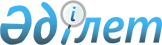 Жамбыл аудандық мәслихатының 2021 жылғы 28 желтоқсандағы № 14-79 "Жамбыл ауданының 2022-2024 жылдарға арналған бюджеті туралы" шешіміне өзгерістер енгізу туралыАлматы облысы Жамбыл аудандық мәслихатының 2022 жылғы 7 маусымдағы № 22-121 шешімі
      Жамбыл аудандық мәслихаты ШЕШТІ:
      1. Жамбыл аудандық мәслихатының "Жамбыл ауданының 2022-2024 жылдарға арналған бюджеті туралы" 2021 жылғы 28 желтоқсандағы № 14-79 (Нормативтік құқықтық актілерді мемлекеттік тіркеу тізілімінде № 26258 болып тіркелген) шешіміне келесі өзгерістер енгізілсін:
      1-тармақ жаңа редакцияда жазылсын:
       "1. 2022-2024 жылдарға арналған аудандық бюджет тиісінше осы шешімнің 1, 2 және 3-қосымшаларына сәйкес, оның ішінде 2022 жылға келесі көлемдерде бекітілсін:
      1) кiрiстер 16 935 716 мың теңге, оның iшiнде:
      салықтық түсiмдер 4 743 856 мың теңге;
      салықтық емес түсiмдер 26 464мың теңге;
      негiзгi капиталды сатудан түсетiн түсiмдер 163 994 мың теңге;
      трансферттер түсiмі 12 001402 мың теңге;
      2) шығындар 19 788 702 мың теңге;
      3) таза бюджеттiк кредиттеу 148 948 мың теңге, оның ішінде:
      бюджеттік кредиттер 234 725 мың теңге;
      бюджеттік кредиттерді өтеу 85 777 мың теңге;
      4) қаржыактивтерiменоперацияларбойынша сальдо 0 теңге, оның ішінде:
      қаржы активтерін сатып алу 0 теңге;
      мемлекеттік қаржы активтерін сатудан түсетін түсімдер 0 теңге;
      5) бюджет тапшылығы (профициті) (-) 3 001 934 мың теңге;
      6) бюджеттапшылығынқаржыландыру(профицитiнпайдалану)3 001 934 мың теңге, оның ішінде:
      қарыздар түсімі 2 078 650 мың теңге;
      қарыздарды өтеу 85 779 мың теңге;
      бюджет қаражатының пайдаланылатын қалдықтары 1 009 063 мың теңге.".
      2. Көрсетілген шешімнің 1-қосымшасы осы шешімнің қосымшасына сәйкес жаңа редакцияда жазылсын.
      3. Осы шешімнің орындалуын бақылау аудандық мәслихат аппаратының басшысы А. Сабировке жүктелсін.
       4. Осы шешiм 2022 жылдың 1 қаңтарынан бастап қолданысқа енгiзiледі. 2022 жылға арналған аудандық бюджет
					© 2012. Қазақстан Республикасы Әділет министрлігінің «Қазақстан Республикасының Заңнама және құқықтық ақпарат институты» ШЖҚ РМК
				
      Жамбыл аудандық мәслихат хатшысы 

С. Жұрын
Жамбыл аудандық мәслихатының 2022 жылғы 07 маусымдағы № 22-121 шешіміне қосымшаЖамбыл аудандық мәслихатының 2021 жылғы 28 желтоқсандағы № 14-79 шешіміне 1-қосымша
Санаты
Сыныбы
Кіші сыныбы
Атауы
Сомасы
(мың теңге)
I.Кірістер
16 935716
1
Салықтық түсімдер
4 743 856
1
Табыс салығы
2 324 286
1
Корпоративтік табыс салығы
2 324 286
4
Меншікке салынатын салықтар
2 346 000
1
Мүлікке салынатын салықтар
2 346 000
5
Тауарларға, жұмыстарға және қызметтерге салынатын ішкі салықтар
49 570
2
Акциздер
12 200
3
Табиғи және басқа да ресурстарды пайдаланғаны үшін түсетін түсімдер
21 750
4
Кәсіпкерлік және кәсіби қызметті жүргізгені үшін алынатын алымдар
15 620
8
Заңдық маңызы бар әрекеттерді жасағаны және (немесе) оған уәкілеттігі бар мемлекеттік органдар немесе лауазымды адамдар құжаттар бергені үшін алынатын міндетті төлемдер
24 000
1
Мемлекеттік баж
24 000
2
Салықтық емес түсімдер
26 464
1
Мемлекеттік меншіктен түсетін кірістер
4 464
5
Мемлекет меншігіндегі мүлікті жалға беруден түсетін кірістер
4 370
7
Мемлекеттік бюджеттен берілген кредиттер бойынша сыйақылар
94
4
Мемлекеттік бюджеттен қаржыландырылатын, сондай-ақ Қазақстан Республикасы Ұлттық Банкінің бюджетінен (шығыстар сметасынан) ұсталатын және қаржыландырылатын мемлекеттік мекемелер салатын айыппұлдар, өсімпұлдар, санкциялар, өндіріп алулар
4 000
1
Мұнай секторы ұйымдарынан түсетін түсімдерді қоспағанда, мемлекеттік бюджеттен қаржыландырылатын, сондай-ақ Қазақстан Республикасы Ұлттық Банкінің бюджетінен (шығыстар сметасынан) ұсталатын және қаржыландырылатын мемлекеттік мекемелер салатын айыппұлдар, өсімпұлдар, санкциялар, өндіріп алулар
4 000
6
Басқа да салықтық емес түсімдер
18 000
1
Басқа да салықтық емес түсімдер
18 000
3
Негізгі капиталды сатудан түсетін түсімдер
163 994
1
Мемлекеттік мекемелерге бекітілген мемлекеттік мүлікті сату
133 994
1
Мемлекеттік мекемелерге бекітілген мемлекеттік мүлікті сату
133 994
3
Жерді және материалдық емес активтерді сату
30 000
1
Жерді сату
30 000
4
Трансферттердің түсімдері
12 001 402
1
Төмен тұрған мемлекеттік басқару органдарынан түсетін трансферттер
43 930
3
Аудандық маңызы бар қалалардың, ауылдардың, кенттердің, ауылдық округтардың бюджеттерінен трансферттер
43 930
2
Мемлекеттік басқарудың жоғары тұрған органдарынан түсетін трансферттер
11 957 472
2
Облыстық бюджеттен түсетін трансферттер
11 957 472
Функционалдық топ
Кіші функция
Бағдарлама әкімшісі
Бағдарлама
Атауы
Сомасы
(мың теңге)
I.Шығындар
19 788 702
01
Жалпы сипаттағы мемлекеттік қызметтер
925 891
1
Мемлекеттiк басқарудың жалпы функцияларын орындайтын өкiлдi, атқарушы және басқа органдар
475 106
112
Аудан (облыстық маңызы бар қала) мәслихатының аппараты
39 254
001
Аудан (облыстық маңызы бар қала) мәслихатының қызметін қамтамасыз ету жөніндегі қызметтер
39 254
122
Аудан (облыстық маңызы бар қала) әкімінің аппараты
435 852
001
Аудан (облыстық маңызы бар қала) әкімінің қызметін қамтамасыз ету жөніндегі қызметтер
206 299
003
Мемлекеттік органның күрделі шығыстары
180 579
113
Төменгі тұрған бюджеттерге берілетін нысаналы ағымдағы трансферттер
48 974
2
Қаржылық қызмет
7 017
459
Ауданның (облыстық маңызы бар қаланың) экономика және қаржы бөлімі
7 017
003
Салық салу мақсатында мүлікті бағалауды жүргізу
4 670
010
Жекешелендіру, коммуналдық меншікті басқару, жекешелендіруден кейінгі қызмет және осыған байланысты дауларды реттеу
2 347
9
Жалпы сипаттағы өзге де мемлекеттiк қызметтер
443 768
459
Ауданның (облыстық маңызы бар қаланың) экономика және қаржы бөлімі
87651
001
Ауданның (облыстық маңызы бар қаланың) экономикалық саясаттын қалыптастыру мен дамыту, мемлекеттік жоспарлау, бюджеттік атқару және коммуналдық меншігін басқару саласындағы мемлекеттік саясатты іске асыру жөніндегі қызметтер
64 025
113
Төменгі тұрған бюджеттерге берілетін нысаналы ағымдағы трансферттер
23 626
492
Ауданның (облыстық маңызы бар қаланың) тұрғын үй-коммуналдық шаруашылығы, жолаушылар көлігі, автомобиль жолдары және тұрғын үй инспекциясы бөлімі
356 117
001
Жергілікті деңгейде тұрғын үй-коммуналдық шаруашылық, жолаушылар көлігі, автомобиль жолдары және тұрғын үй инспекциясы саласындағы мемлекеттік саясатты іске асыру жөніндегі қызметтер
112 391
113
Төменгі тұрған бюджеттерге берілетін нысаналы ағымдағы трансферттер
243 726
02
Қорғаныс
76 236
1
Әскери мұқтаждар
21 223
122
Аудан (облыстық маңызы бар қала) әкімінің аппараты
21 223
005
Жалпыға бірдей әскери міндетті атқару шеңберіндегі іс-шаралар
21 223
2
Төтенше жағдайлар жөнiндегi жұмыстарды ұйымдастыру
55 013
122
Аудан (облыстық маңызы бар қала) әкімінің аппараты
55 013
007
Аудандық (қалалық) ауқымдағы дала өрттерінің, сондай-ақ мемлекеттік өртке қарсы қызмет органдары құрылмаған елдi мекендерде өрттердің алдын алу және оларды сөндіру жөніндегі іс-шаралар
55 013
03
Қоғамдық тәртіп, қауіпсіздік, құқықтық, сот, қылмыстық-атқару қызметі
37 118 
9
Қоғамдық тәртіп және қауіпсіздік саласындағы басқа да қызметтер
37 118
492
Ауданның (облыстық маңызы бар қаланың) тұрғын үй-коммуналдық шаруашылығы, жолаушылар көлігі, автомобиль жолдары және тұрғын үй инспекциясы бөлімі
37 118
021
Елдi мекендерде жол қозғалысы қауiпсiздiгін қамтамасыз ету
37 118
06
Әлеуметтiк көмек және әлеуметтiк қамсыздандыру
2 250 117
1
Әлеуметтiк қамсыздандыру
399 560
451
Ауданның (облыстық маңызы бар қаланың) жұмыспен қамту және әлеуметтік бағдарламалар бөлімі
399 560
005
Мемлекеттік атаулы әлеуметтік көмек
399 560
2
Әлеуметтік көмек
1 753 663
451
Ауданның (облыстық маңызы бар қаланың) жұмыспен қамту және әлеуметтік бағдарламалар бөлімі
1 753 663
002
Жұмыспен қамту бағдарламасы
882 755
004
Ауылдық жерлерде тұратын денсаулық сақтау, білім беру, әлеуметтік қамтамасыз ету, мәдениет, спорт және ветеринар мамандарына отын сатып алуға Қазақстан Республикасының заңнамасына сәйкес әлеуметтік көмек көрсету
83 391
006
Тұрғын үйге көмек көрсету
2 355
007
Жергілікті өкілетті органдардың шешімі бойынша мұқтаж азаматтардың жекелеген топтарына әлеуметтік көмек
67 968
010
Үйден тәрбиеленіп оқытылатын мүгедек балаларды материалдық қамтамасыз ету
8 823
014
Мұқтаж азаматтарға үйде әлеуметтiк көмек көрсету
146 281
017
Оңалтудың жеке бағдарламасына сәйкес мұқтаж мүгедектердi мiндеттi гигиеналық құралдармен қамтамасыз ету, қозғалуға қиындығы бар бірінші топтағы мүгедектерге жеке көмекшініңжәне есту бойынша мүгедектерге қолмен көрсететiн тіл маманының қызметтерін ұсыну
462 357
023
Жұмыспен қамту орталықтарының қызметін қамтамасыз ету
99 733
9
Әлеуметтiк көмек және әлеуметтiк қамтамасыз ету салаларындағы өзге де қызметтер
96 894
451
Ауданның (облыстық маңызы бар қаланың) жұмыспен қамту және әлеуметтік бағдарламалар бөлімі
76 769
001
Жергілікті деңгейде халық үшін әлеуметтік бағдарламаларды жұмыспен қамтуды қамтамасыз етуді іске асыру саласындағы мемлекеттік саясатты іске асыру жөніндегі қызметтер
56 381
011
Жәрдемақыларды және басқа да әлеуметтік төлемдерді есептеу, төлеу мен жеткізу бойынша қызметтерге ақы төлеу
7 628
021
Мемлекеттік органның күрделі шығыстары
800
050
Қазақстан Республикасында мүгедектердің құқықтарын қамтамасыз етуге және өмір сүру сапасын жақсарту
11 960
492
Ауданның (облыстық маңызы бар қаланың) тұрғын үй-коммуналдық шаруашылығы, жолаушылар көлігі, автомобиль жолдары және тұрғын үй инспекциясы бөлімі
20 125
094
Әлеуметтік көмек ретінде тұрғын үй сертификаттарын беру
20 000
097
Сенім білдірілген агенттің тұрғын үй сертификаттарын беру бойынша (бюджеттік кредит түріндегі әлеуметтік қолдау) қызметтеріне ақы төлеу
125
07
Тұрғын үй-коммуналдық шаруашылық
5 792 349
1
Тұрғын үй шаруашылығы
3 638 677
472
Ауданның (облыстық маңызы бар қаланың) құрылыс, сәулет және қала құрылысы бөлімі
3 638 677
003
Коммуналдық тұрғын үй қорының тұрғын үйін жобалау және (немесе) салу, реконструкциялау
2 564 372
004
Инженерлік-коммуникациялық инфрақұрылымды жобалау, дамыту және (немесе) жайластыру
1 074 305
2
Коммуналдық шаруашылық
1 664 791
472
Ауданның (облыстық маңызы бар қаланың) құрылыс, сәулет және қала құрылысы бөлімі
5 000
005
Коммуналдық шаруашылығын дамыту
5 000
492
Ауданның (облыстық маңызы бар қаланың) тұрғын үй-коммуналдық шаруашылығы, жолаушылар көлігі, автомобиль жолдары және тұрғын үй инспекциясы бөлімі
1 659 791
012
Сумен жабдықтау және су бұру жүйесінің жұмыс істеуі
344 293
026
Ауданның (облыстық маңызы бар қаланың) коммуналдық меншігіндегі жылу жүйелерін қолдануды ұйымдастыру
52 242
058
Ауылдық елді мекендердегі сумен жабдықтау және су бұру жүйелерін дамыту
1 263 256
3
Елді-мекендерді көркейту
488 881
492
Ауданның (облыстық маңызы бар қаланың) тұрғын үй-коммуналдық шаруашылығы, жолаушылар көлігі, автомобиль жолдары және тұрғын үй инспекциясы бөлім
488 881
015
Елдi мекендердегі көшелердi жарықтандыру
277 613
018
Елді мекендерді абаттандыру және көгалдандыру
211 268
08
Мәдениет, спорт, туризм және ақпараттық кеңістiк
804 647
1
Мәдениет саласындағы қызмет
498 495
472
Ауданның (облыстық маңызы бар қаланың) құрылыс, сәулет және қала құрылысы бөлімі
81 835
011
Мәдениет объектілерін дамыту
81 835
819
Ауданның (облыстық маңызы бар қаланың) ішкі саясат, мәдениет, тілдерді дамыту және спорт бөлімі
416 660
009
Мәдени-демалыс жұмысын қолдау
416 660
2
Спорт
72 865
819
Ауданның (облыстық маңызы бар қаланың) ішкі саясат, мәдениет, тілдерді дамыту және спорт бөлімі
72 865
014
Аудандық (облыстық маңызы бар қалалық) деңгейде спорттық жарыстар өткiзу
66 545
015
Әртүрлi спорт түрлерi бойынша аудан (облыстық маңызы бар қала) құрама командаларының мүшелерiн дайындау және олардың облыстық спорт жарыстарына қатысуы
6 320
3
Ақпараттық кеңiстiк
172 917
819
Ауданның (облыстық маңызы бар қаланың) ішкі саясат, мәдениет, тілдерді дамыту және спорт бөлімі
172 917
005
Мемлекеттік ақпараттық саясат жүргізу жөніндегі қызметтер
21 841
007
Аудандық (қалалық) кiтапханалардың жұмыс iстеуi
149 940
008
Мемлекеттiк тiлдi және Қазақстан халқының басқа да тiлдерін дамыту
1 136
9
Мәдениет, спорт, туризм және ақпараттық кеңiстiктi ұйымдастыру жөнiндегi өзге де қызметтер
60 370
819
Ауданның (облыстық маңызы бар қаланың) ішкі саясат, мәдениет, тілдерді дамыту және спорт бөлімі
60 370
001
Жергілікті деңгейде тілдерді және мәдениетті дамыту саласындағы мемлекеттік саясатты іске асыру жөніндегі қызметтер
31 896
032
Ведомстволық бағыныстағы мемлекеттік мекемелер мен ұйымдардың күрделі шығыстары
28 474
09
Отын-энергетика кешенi және жер қойнауын пайдалану
28 761
1
Отын және энергетика
28 761
492
Ауданның (облыстық маңызы бар қаланың) тұрғын үй-коммуналдық шаруашылығы, жолаушылар көлігі, автомобиль жолдары және тұрғын үй инспекциясы бөлімі
28 761
019
Жылу-энергетикалық жүйені дамыту
28 761
10
Ауыл, су, орман, балық шаруашылығы, ерекше қорғалатын табиғи аумақтар, қоршаған ортаны және жануарлар дүниесін қорғау, жер қатынастары
149 098
1
Ауыл шаруашылығы
78 892
477
Ауданның (облыстық маңызы бар қаланың) ауыл шаруашылығы мен жер қатынастары бөлімі
78 892
001
Жергілікті деңгейде ауыл шаруашылығы және жер қатынастары саласындағы мемлекеттік саясатты іске асыру жөніндегі қызметтер
78 573
003
Мемлекеттік органның күрделі шығыстары
319
9
Ауыл, су, орман, балық шаруашылығы, қоршаған ортаны қорғау және жер қатынастары саласындағы басқа да қызметтер
70 206
459
Ауданның (облыстық маңызы бар қаланың) экономика және қаржы бөлімі
70 206
099
Мамандарға әлеуметтік қолдау көрсету жөніндегі шараларды іске асыру
70 206
11
Өнеркәсіп, сәулет, қала құрылысы және құрылыс қызметі
27 285
2
Сәулет, қала құрылысы және құрылыс қызметі
27 285
472
Ауданның (облыстық маңызы бар қаланың) құрылыс, сәулет және қала құрылысы бөлімі
27 285
001
Жергілікті деңгейде құрылыс, сәулет және қала құрылысы саласындағы мемлекеттік саясатты іске асыру жөніндегі қызметтер
27 285
12
Көлiк және коммуникация
1 023 164
1
Автомобиль көлiгi
1 023 164
492
Ауданның (облыстық маңызы бар қаланың) тұрғын үй-коммуналдық шаруашылығы, жолаушылар көлігі, автомобиль жолдары және тұрғын үй инспекциясы бөлімі
1 023 164
023
Автомобиль жолдарының жұмыс істеуін қамтамасыз ету
324 158
045
Аудандық маңызы бар автомобиль жолдарын және елді-мекендердің көшелерін күрделі және орташа жөндеу
699 006
13
Басқалар
780 363
3
Кәсiпкерлiк қызметтi қолдау және бәсекелестікті қорғау
19 641
469
Ауданның (облыстық маңызы бар қаланың) кәсіпкерлік бөлімі
19 641
001
Жергілікті деңгейде кәсіпкерлікті дамыту саласындағы мемлекеттік саясатты іске асыру жөніндегі қызметтер
19 641
9
Басқалар
760 722
459
Ауданның (облыстық маңызы бар қаланың) экономика және қаржы бөлімі
94 692
012
Ауданның (облыстық маңызы бар қаланың) жергілікті атқарушы органының резерві
94 692
472
Ауданның (облыстық маңызы бар қаланың) құрылыс, сәулет және қала құрылысы бөлімі
311 500
079
"Ауыл-Ел бесігі" жобасы шеңберінде ауылдық елді мекендердегі әлеуметтік және инженерлік инфрақұрылымдарды дамыту
311 500
492
Ауданның (облыстық маңызы бар қаланың) тұрғын үй-коммуналдық шаруашылығы, жолаушылар көлігі, автомобиль жолдары және тұрғын үй инспекциясы бөлімі
354 530
079
"Ауыл-Ел бесігі" жобасы шеңберінде ауылдық елді мекендердегі әлеуметтік және инженерлік инфрақұрылымдарды дамыту
354 530
14
Борышқа қызмет көрсету
224 370
1
Борышқа қызмет көрсету
224 370
459
Ауданның (облыстық маңызы бар қаланың) экономика және қаржы бөлімі
224 370
021
Жергілікті атқарушы органдардың облыстық бюджеттен қарыздар бойынша сыйақылар мен өзге де төлемдерді төлеу бойынша борышына қызмет көрсету
224 370
15
Трансферттер
7 669 303
1
Трансферттер
7 669 303
459
Ауданның (облыстық маңызы бар қаланың) экономика және қаржы бөлімі
7 669 303
006
Пайдаланылмаған (толық пайдаланылмаған) нысаналы трансферттерді қайтару
2 282
024
Заңнаманы өзгертуге байланысты жоғары тұрған бюджеттің шығындарын өтеуге төменгі тұрған бюджеттен ағымдағы нысаналы трансферттер
7 170 532
038
Субвенциялар
496 397
054
Қазақстан Республикасының Ұлттық қорынан берілетін нысаналы трансферт есебінен республикалық бюджеттен бөлінген пайдаланылмаған (түгел пайдаланылмаған) нысаналы трансферттердің сомасын қайтару
92
ІІІ. Таза бюджеттік кредиттеу
148 948
Бюджеттік кредиттер
234 725
06
Әлеуметтiк көмек және әлеуметтiк қамсыздандыру
5 000
9
Әлеуметтiк көмек және әлеуметтiк қамтамасыз ету салаларындағы өзге де қызметтер
5 000
492
Ауданның (облыстық маңызы бар қаланың) тұрғын үй-коммуналдық шаруашылығы, жолаушылар көлігі, автомобиль жолдары және тұрғын үй инспекциясы бөлімі
5 000
095
Әлеуметтік қолдау ретінде тұрғын үй сертификаттарын беру үшін бюджеттік кредиттер
5 000
10
Ауыл, су, орман, балық шаруашылығы, ерекше қорғалатын табиғи аумақтар, қоршаған ортаны және жануарлар дүниесін қорғау, жер қатынастары
229 725
1
Ауыл шаруашылығы
229 725
459
Ауданның (облыстық маңызы бар қаланың) экономика және қаржы бөлімі
229 725
018
Мамандарды әлеуметтік қолдау шараларын іске асыру үшін бюджеттік кредиттер
229 725
Санаты
Сыныбы
Кіші сыныбы
Атауы
Сомасы
(мың теңге)
5
Бюджеттік кредиттерді өтеу
85 777
01
Бюджеттік кредиттерді өтеу
85 777
1
Мемлекеттік бюджеттен берілген бюджеттік кредиттерді өтеу
85 777
Функционалдық топ
Кіші функция
Бюджеттік бағдарламалардың әкімшісі
Бағдарлама
Атауы
Сомасы
(мың теңге)
IV. Қаржы активтерiнiң операциялары бойынша сальдо
0
Қаржы активтерін сатып алу 
0
13
Басқалар
0
9
Басқалар
0
492
Ауданның (облыстық маңызы бар қаланың) тұрғын үй-коммуналдық шаруашылығы, жолаушылар көлігі, автомобиль жолдары және тұрғын үй инспекциясы бөлім
0
065
Заңды тұлғалардың жарғылық капиталын қалыптастыру немесе ұлғайту
0
Санаты
Сыныбы
Кіші сыныбы
Атауы
Сомасы
(мың теңге)
6
Мемлекеттің қаржы активтерін сатудан түсетін түсімдер
0
Санаты
Сыныбы
Кіші сыныбы
Атауы
Сомасы
(мың теңге)
V. Бюджет тапшылығы (профициті)
-3 001 934
VI. Бюджет тапшылығын қаржыландыру (профицитiн пайдалану)
3 001 934
7
Қарыздар түсімі
2 078 650
01
Мемлекеттік ішкі қарыздар
2 078 650
2
Қарыз алу келісім-шарттары
2 078 650
Ауданның (облыстық маңызы бар қаланың) жергілікті атқарушы органы алатын қарыздар
2 078 650
8
Бюджет қаражаттарының пайдаланылатын қалдықтары
1 009 063
01
Бюджет қаражаты қалдықтары
1 009 063
1
Бюджет қаражатының бос қалдықтары
1 009 063
Функционалдық топ
Кіші функция
Бюджеттік бағдарламалардың әкімшісі
Бағдарлама
Атауы
Сомасы
(мың теңге)
16
Қарыздарды өтеу
85 779
1
Қарыздарды өтеу
85 779
459
Ауданның (облыстық маңызы бар қаланың) экономика және қаржы бөлімі
85 779
005
Жергілікті атқарушы органның жоғары тұрған бюджет алдындағы борышын өтеу
85 777
022
Жергілікті бюджеттен бөлінген пайдаланылмаған бюджеттік кредиттерді қайтару
2